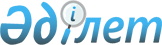 О внесении изменений в решение Северо-Казахстанского областного маслихата от 12 декабря 2014 года № 31/1 "Об областном бюджете Северо-Казахстанской области на 2015-2017 годы"
					
			Утративший силу
			
			
		
					Решение маслихата Северо-Казахстанской области от 29 июня 2015 года № 36/1. Зарегистрировано Департаментом юстиции Северо-Казахстанской области 15 июля 2015 года № 3306. Утратило силу в связи с истечением срока действия (письмо руководителя аппарата маслихата Северо-Казахстанской области от 12 января 2016 года N 2.1-11/6)      Снока. Утратило силу в связи с истечением срока действия (письмо руководителя аппарата маслихата Северо-Казахстанской области от 12.01.2016 N 2.1-11/6).

      В соответствии со статьями 106 и 108 Бюджетного кодекса Республики Казахстан от 4 декабря 2008 года, подпунктом 1) пункта 1 статьи 6 Закона Республики Казахстан от 23 января 2001 года "О местном государственном управлении и самоуправлении в Республике Казахстан" Северо-Казахстанский областной маслихат РЕШИЛ:

      1. Внести в решение Северо-Казахстанского областного маслихата от 12 декабря 2014 года № 31/1 "Об областном бюджете Северо-Казахстанской области на 2015-2017 годы" (зарегистрировано в Реестре государственной регистрации нормативных правовых актов под № 3035 30 декабря 2014 года, опубликовано 8 января 2015 года в газете "Солтүстік Қазақстан", 8 января 2015 года в газете "Северный Казахстан") следующие изменения:

       пункт 1 изложить в следующей редакции: 

      "1. Утвердить областной бюджет Северо-Казахстанской области на 2015-2017 годы согласно приложениям 1, 2 и 3 соответственно, в том числе на 2015 год в следующих объемах: 

      1) доходы – 111 313 160,3 тысячи тенге, в том числе по:

      налоговым поступлениям – 14 478 249,7 тысячи тенге;

      неналоговым поступлениям – 560 241,9 тысячи тенге;

      поступлениям от продажи основного капитала – 1 000 тысяч тенге;

      поступления трансфертов – 96 273 668,7 тысячи тенге; 

      2) затраты – 111 449 316 тысяч тенге; 

      3) чистое бюджетное кредитование – 2 431 447,5 тысячи тенге, в том числе:

      бюджетные кредиты – 3 895 419 тысяч тенге;

      погашение бюджетных кредитов – 1 463 971,5 тысячи тенге; 

      4) сальдо по операциям с финансовыми активами – 199 900 тысяч тенге, в том числе:

      приобретение финансовых активов – 200 000 тысяч тенге;

      поступления от продажи финансовых активов государства – 100 тысяч тенге;

      5) дефицит бюджета – -2 767 503,2 тысячи тенге;

      6) финансирование дефицита бюджета – 2 767 503,2 тысячи тенге.";

       приложения 1, 5 к указанному решению изложить в новой редакции согласно приложениям 1, 2 к настоящему решению.

      2. Настоящее решение вводится в действие с 1 января 2015 года. 

 Северо-Казахстанский областной бюджет на 2015 год Расходы областного бюджета за счет свободных остатков бюджетных средств, сложившихся на 1 января 2015 года, возврата целевых трансфертов республиканского и областного бюджетов, неиспользованных в 2014 году, погашения бюджетных кредитов, выданных из областного бюджета  Доходы: Расходы:
					© 2012. РГП на ПХВ «Институт законодательства и правовой информации Республики Казахстан» Министерства юстиции Республики Казахстан
				
      Председатель XXXVI сессии
Северо-Казахстанского 
областного маслихата

С. Махметов

      Секретарь 
Северо-Казахстанского 
областного маслихата

К. Едресов
Приложение 1 к решению сессии Северо-Казахстанского областного маслихата от 29 июня 2015 года № 36/1Приложение 1 к решению сессии Северо-Казахстанского областного маслихата от 12 декабря 2014 года № 31/1Категория

Категория

Категория

Наименование

Сумма, тыс. тенге

Класс

Класс

Наименование

Сумма, тыс. тенге

Подкласс

Наименование

Сумма, тыс. тенге

1

2

3

4

5

1) Доходы

111 313 160,3

1

Налоговые поступления

14 478 249,7

01

Подоходный налог

12 670 436,7

2

Индивидуальный подоходный налог

12 670 436,7

05

Внутренние налоги на товары, работы и услуги

1 807 813

3

Поступления за использование природных и других ресурсов

1 807 813

2

Неналоговые поступления

560 241,9

01

Доходы от государственной собственности

52 885,9

1

Поступления части чистого дохода государственных предприятий

22 544,3

5

Доходы от аренды имущества, находящегося в государственной собственности

30 339,2

7

Вознаграждения по кредитам, выданным из государственного бюджета

2,4

02

Поступления от реализации товаров (работ, услуг) государственными учреждениями, финансируемыми из государственного бюджета

15 000

1

Поступления от реализации товаров (работ, услуг) государственными учреждениями, финансируемыми из государственного бюджета

15 000

04

Штрафы, пени, санкции, взыскания, налагаемые государственными учреждениями, финансируемыми из государственного бюджета, а также содержащимися и финансируемыми из бюджета (сметы расходов) Национального Банка Республики Казахстан

340 992,3

1

Штрафы, пени, санкции, взыскания, налагаемые государственными учреждениями, финансируемыми из государственного бюджета, а также содержащимися и финансируемыми из бюджета (сметы расходов) Национального Банка Республики Казахстан, за исключением поступлений от предприятий нефтяного сектора 

340 992,3

06

Прочие неналоговые поступления

151 363,7

1

Прочие неналоговые поступления

151 363,7

3

Поступления от продажи основного капитала

1 000

01

Продажа государственного имущества, закрепленного за государственными учреждениями

1 000

1

Продажа государственного имущества, закрепленного за государственными учреждениями

1 000

4

Поступления трансфертов

96 273 668,7

01

Трансферты из нижестоящих органов государственного управления

2 584 355,7

2

Трансферты из районных (городских) бюджетов

2 584 355,7

02

Трансферты из вышестоящих органов государственного управления

93 689 313

1

Трансферты из республиканского бюджета

93 689 313

Функциональная группа

Наименование

Сумма, тыс. тенге

Администратор

Администратор

Наименование

Сумма, тыс. тенге

Программа

Наименование

Сумма, тыс. тенге

1

2

3

4

5

2) Затраты

111 449 316,0

1

Государственные услуги общего характера

1 132 094,8

110

Аппарат маслихата области

45 722

001

Услуги по обеспечению деятельности маслихата области

45 722

120

Аппарат акима области

603 002

001

Услуги по обеспечению деятельности акима области

504 067

004

Капитальные расходы государственного органа

37 078

009

Обеспечение и проведение выборов акимов городов районного значения, сел, поселков, сельских округов

9 000

013

Обеспечение деятельности Ассамблеи народа Казахстана области

31 857

113

Целевые текущие трансферты из местных бюджетов

21 000

257

Управление финансов области

184 856

001

Услуги по реализации государственной политики в области исполнения местного бюджета и управления коммунальной собственностью области

174 365

009

Приватизация, управление коммунальным имуществом, постприватизационная деятельность и регулирование споров, связанных с этим

4 476

013

Капитальные расходы государственного органа

6 015

269

Управление по делам религий области

39 863

001

Услуги по реализации государственной политики в области в сфере религиозной деятельности на местном уровне

19 968

005

Изучение и анализ религиозной ситуации в регионе

19 895

282

Ревизионная комиссия области

135 205

001

Услуги по обеспечению деятельности ревизионной комиссии области

135 205

289

Управление предпринимательства и туризма области

42 291

001

Услуги по реализации государственной политики на местном уровне в области развития предпринимательства и туризма 

42 291

727

Управление экономики области

81 155,8

001

Услуги по реализации государственной политики в области формирования и развития экономической политики области

73 274

061

Экспертиза и оценка документации по вопросам бюджетных инвестиций и концессии, проведение оценки реализации бюджетных инвестиций

7 881,8

2

Оборона

63 060

120

Аппарат акима области

52 432

010

Мероприятия в рамках исполнения всеобщей воинской обязанности

18 661

011

Подготовка территориальной обороны и территориальная оборона областного масштаба

5 336

012

Мобилизационная подготовка и мобилизация областного масштаба

28 435

287

Территориальный орган, уполномоченных органов в области чрезвычайных ситуаций природного и техногенного характера, гражданской обороны, финансируемый из областного бюджета

10 628

002

Капитальные расходы территориального органа и подведомственных государственных учреждений

6 054

004

Предупреждение и ликвидация чрезвычайных ситуаций областного масштаба

4 574

3

Общественный порядок, безопасность, правовая, судебная, уголовно-исполнительная деятельность

4 485 400

120

Аппарат акима области

15 082

015

Целевые текущие трансферты бюджетам районов (городов областного значения) на содержание штатной численности отделов регистрации актов гражданского состояния

15 082

252

Исполнительный орган внутренних дел, финансируемый из областного бюджета

4 470 318

001

Услуги по реализации государственной политики в области обеспечения охраны общественного порядка и безопасности на территории области

4 082 964

003

Поощрение граждан, участвующих в охране общественного порядка

6 195

006

Капитальные расходы государственного органа

209 876

013

Услуги по размещению лиц, не имеющих определенного места жительства и документов

50 107

014

Организация содержания лиц, арестованных в административном порядке

27 451

015

Организация содержания служебных животных 

93 725

4

Образование

10 908 644,9

253

Управление здравоохранения области

142 979

043

Подготовка специалистов в организациях технического и профессионального, послесреднего образования

92 580

044

Оказание социальной поддержки обучающимся по программам технического и профессионального, послесреднего образования

50 399

261

Управление образования области

8 457 060

001

Услуги по реализации государственной политики на местном уровне в области образования 

96 188

003

Общеобразовательное обучение по специальным образовательным учебным программам

1 176 870

004

Информатизация системы образования в областных государственных учреждениях образования 

12 087

005

Приобретение и доставка учебников, учебно-методических комплексов для областных государственных учреждений образования 

24 657

006

Общеобразовательное обучение одаренных детей в специализированных организациях образования

557 227

007

Проведение школьных олимпиад, внешкольных мероприятий и конкурсов областного масштаба

135 817

019

Присуждение грантов областным государственным учреждениям образования за высокие показатели работы

17 091

024

Подготовка специалистов в организациях технического и профессионального образования

3 173 341

027

Целевые текущие трансферты бюджетам районов (городов областного значения) на реализацию государственного образовательного заказа в дошкольных организациях образования

2 072 265

029

Методическая работа

21 782

061

Целевые текущие трансферты бюджетам районов (городов областного значения) на повышение оплаты труда учителям, прошедшим повышение квалификации по трехуровневой системе

720 479

067

Капитальные расходы подведомственных государственных учреждений и организаций

36 348

068

Обеспечение повышения компьютерной грамотности населения

5 989

113

Целевые текущие трансферты из местных бюджетов

406 919

271

Управление строительства области

1 638 033,9

007

Целевые трансферты на развитие бюджетам районов (городов областного значения) на строительство и реконструкцию объектов образования

212 182

037

Строительство и реконструкция объектов образования 

1 425 851,9

285

Управление физической культуры и спорта области

670 572

006

Дополнительное образование для детей и юношества по спорту

456 017

007

Общеобразовательное обучение одаренных в спорте детей в специализированных организациях образования

214 555

5

Здравоохранение

21 136 378,1

253

Управление здравоохранения области

21 087 755

001

Услуги по реализации государственной политики на местном уровне в области здравоохранения

87 428

005

Производство крови, ее компонентов и препаратов для местных организаций здравоохранения 

437 418

006

Услуги по охране материнства и детства

150 247

007

Пропаганда здорового образа жизни

99 245

008

Реализация мероприятий по профилактике и борьбе со СПИД в Республике Казахстан

149 596

009

Оказание медицинской помощи лицам, страдающим туберкулезом, инфекционными заболеваниями, психическими расстройствами и расстройствами поведения, в том числе связанные с употреблением психоактивных веществ

2 689 336

011

Оказание скорой медицинской помощи и санитарная авиация, за исключением оказываемой за счет средств республиканского бюджета и субъектами здравоохранения районного значения и села 

504 362

013

Проведение патологоанатомического вскрытия

67 000

014

Обеспечение лекарственными средствами и специализированными продуктами детского и лечебного питания отдельных категорий населения на амбулаторном уровне

395 960

018

Информационно-аналитические услуги в области здравоохранения

37 000

019

Обеспечение больных туберкулезом противотуберкулезными препаратами 

107 410

020

Обеспечение больных диабетом противодиабетическими препаратами

635 352

021

Обеспечение онкогематологических больных химиопрепаратами

375 558

022

Обеспечение лекарственными средствами больных с хронической почечной недостаточностью, аутоиммунными, орфанными заболеваниями, иммунодефицитными состояниями, а также больных после трансплантации почек 

440 738

026

Обеспечение факторами свертывания крови больных гемофилией

326 469

027

Централизованный закуп и хранение вакцин и других медицинских иммунобиологических препаратов для проведения иммунопрофилактики населения

637 555

029

Областные базы спецмедснабжения

39 211

033

Капитальные расходы медицинских организаций здравоохранения

716 311

036

Обеспечение тромболитическими препаратами больных с острым инфарктом миокарда

52 099

038

Проведение скрининговых исследований в рамках гарантированного объема бесплатной медицинской помощи

209 111

039

Оказание медицинской помощи населению субъектами здравоохранения районного значения и села и амбулаторно-поликлинической помощи в рамках гарантированного объема бесплатной медицинской помощи

10 491 843

045

Обеспечение лекарственными средствами на льготных условиях отдельных категорий граждан на амбулаторном уровне лечения

648 783

046

Оказание медицинской помощи онкологическим больным в рамках гарантированного объема бесплатной медицинской помощи

1 789 723

271

Управление строительства области

48 623,1

038

Строительство и реконструкция объектов здравоохранения 

48 623,1

6

Социальная помощь и социальное обеспечение

3 399 175,7

256

Управление координации занятости и социальных программ области

2 585 720,7

001

Услуги по реализации государственной политики на местном уровне в области обеспечения занятости и реализации социальных программ для населения

92 336,3

002

Предоставление специальных социальных услуг для престарелых и инвалидов в медико-социальных учреждениях (организациях) общего типа

394 291

003

Социальная поддержка инвалидов

162 304

007

Капитальные расходы государственного органа

1 000

012

Предоставление специальных социальных услуг для детей-инвалидов в государственных медико-социальных учреждениях (организациях) для детей с нарушениями функций опорно-двигательного аппарата

47 333

013

Предоставление специальных социальных услуг для инвалидов с психоневрологическими заболеваниями, в психоневрологических медико-социальных учреждениях (организациях)

938 048

014

Предоставление специальных социальных услуг для престарелых, инвалидов, в том числе детей-инвалидов, в реабилитационных центрах

34 924

015

Предоставление специальных социальных услуг для детей-инвалидов с психоневрологическими патологиями в детских психоневрологических медико-социальных учреждениях (организациях)

194 285

017

Целевые текущие трансферты бюджетам районов (городов областного значения) на введение стандартов специальных социальных услуг

2 360

018

Размещение государственного социального заказа в неправительственном секторе 

5 520

044

Реализация миграционных мероприятий на местном уровне

4 360,7

045

Целевые текущие трансферты бюджетам районов (городов областного значения) на реализацию Плана мероприятий по обеспечению прав и улучшению качества жизни инвалидов

160 116

049

Целевые текущие трансферты бюджетам районов (городов областного значения) на выплату государственной адресной социальной помощи 

3 565

050

Целевые текущие трансферты бюджетам районов (городов областного значения) на выплату государственных пособий на детей до 18 лет

9 261

051

Целевые текущие трансферты бюджетам районов (городов областного значения) на проведение мероприятий, посвященных семидесятилетию победы в Великой Отечественной войне

465 288,1

052

Проведение мероприятий, посвященных семидесятилетию Победы в Великой Отечественной войне

3 462

053

Услуги по замене и настройке речевых процессоров к кохлеарным имплантам

31 579

067

Капитальные расходы подведомственных государственных учреждений и организаций

9 205,9

113

Целевые текущие трансферты из местных бюджетов

26 481,7

261

Управление образования области

743 337

015

Социальное обеспечение сирот, детей, оставшихся без попечения родителей

709 328

037

Социальная реабилитация

34 009

263

Управление внутренней политики области 

27 395

077

Реализация Плана мероприятий по обеспечению прав и улучшению качества жизни инвалидов

27 395

268

Управление пассажирского транспорта и автомобильных дорог области

6 452

045

Целевые текущие трансферты бюджетам районов (городов областного значения) на реализацию Плана мероприятий по обеспечению прав и улучшению качества жизни инвалидов

6 452

298

Управление государственной инспекции труда области

36 271

001

Услуги по реализации государственной политики в области регулирования трудовых отношений на местном уровне

36 271

7

Жилищно-коммунальное хозяйство

9 636 986,9

251

Управление земельных отношений области

896

011

Целевые текущие трансферты бюджетам районов (городов областного значения) на изъятие земельных участков для государственных нужд

896

253

Управление здравоохранения области

11 116

047

Ремонт объектов в рамках развития городов и сельских населенных пунктов по Дорожной карте занятости 2020

11 116

256

Управление координации занятости и социальных программ области

600

043

Ремонт объектов в рамках развития городов и сельских населенных пунктов по Дорожной карте занятости 2020

600

261

Управление образования области

47 706

062

Целевые текущие трансферты бюджетам районов (городов областного значения) на развитие городов и сельских населенных пунктов в рамках Дорожной карты занятости 2020

43 033

064

Ремонт объектов в рамках развития городов и сельских населенных пунктов по Дорожной карте занятости 2020

4 673

271

Управление строительства области

4 937 463,9

014

Целевые трансферты на развитие бюджетам районов (городов областного значения) на проектирование и (или) строительство, реконструкцию жилья коммунального жилищного фонда

643 868

027

Целевые трансферты на развитие бюджетам районов (городов областного значения) на проектирование, развитие и (или) обустройство инженерно-коммуникационной инфраструктуры 

3 712 028

072

Целевые трансферты на развитие бюджетам районов (городов областного значения) на строительство служебного жилища, развитие инженерно-коммуникационной инфраструктуры и строительство, достройку общежитий для молодежи в рамках Дорожной карты занятости 2020

581 567,9

273

Управление культуры, архивов и документации области

4 172

015

Целевые текущие трансферты бюджетам районов (городов областного значения) на развитие городов и сельских населенных пунктов в рамках Дорожной карты занятости 2020

4 172

279

Управление энергетики и жилищно-коммунального хозяйства области

4 634 595

001

Услуги по реализации государственной политики на местном уровне в области энергетики и жилищно-коммунального хозяйства 

43 149

010

Целевые трансферты на развитие бюджетам районов (городов областного значения) на развитие системы водоснабжения и водоотведения

1 031 345

014

Целевые трансферты на развитие бюджетам районов (городов областного значения) на развитие коммунального хозяйства

39 722

026

Проведение энергетического аудита многоквартирных жилых домов 

13 125

030

Целевые трансферты на развитие бюджетам районов (городов областного значения) на развитие системы водоснабжения и водоотведения в сельских населенных пунктах

2 391 949,7

039

Целевые трансферты на развитие бюджетам районов (городов областного значения) на увеличение уставных капиталов специализированных уполномоченных организаций 

136 494

040

Целевые текущие трансферты бюджетам районов (городов областного значения) на проведение профилактической дезинсекции и дератизации (за исключением дезинсекции и дератизации на территории природных очагов инфекционных и паразитарных заболеваний, а также в очагах инфекционных и паразитарных заболеваний)

4 437

113

Целевые текущие трансферты из местных бюджетов

873 409,3

114

Целевые трансферты на развитие из местных бюджетов

100 964

285

Управление физической культуры и спорта области

438

009

Целевые текущие трансферты бюджетам районов (городов областного значения) на развитие городов и сельских населенных пунктов в рамках Дорожной карты занятости 2020

438

8

Культура, спорт, туризм и информационное пространство

4 586 035,8

263

Управление внутренней политики области 

504 685

001

Услуги по реализации государственной внутренней политики на местном уровне 

85 597

003

Реализация мероприятий в сфере молодежной политики

28 910

007

Услуги по проведению государственной информационной политики 

389 178

113

Целевые текущие трансферты из местных бюджетов

1 000

264

Управление по развитию языков области

80 432

001

Услуги по реализации государственной политики на местном уровне в области развития языков

30 459

002

Развитие государственного языка и других языков народа Казахстана

49 973

271

Управление строительства области

1 645 019,5

034

Целевые трансферты на развитие бюджетам районов (городов областного значения) на развитие объектов спорта

1 645 019,5

273

Управление культуры, архивов и документации области

1 438 875

001

Услуги по реализации государственной политики на местном уровне в области культуры и управления архивным делом

47 910

005

Поддержка культурно-досуговой работы

88 911

007

Обеспечение сохранности историко-культурного наследия и доступа к ним

176 164

008

Поддержка театрального и музыкального искусства

509 649

009

Обеспечение функционирования областных библиотек

119 674

010

Обеспечение сохранности архивного фонда

214 025

032

Капитальные расходы подведомственных государственных учреждений и организаций 

278 542

113

Целевые текущие трансферты из местных бюджетов

4 000

285

Управление физической культуры и спорта области

902 278,3

001

Услуги по реализации государственной политики на местном уровне в сфере физической культуры и спорта

39 973,3

002

Проведение спортивных соревнований на областном уровне

49 048

003

Подготовка и участие членов областных сборных команд по различным видам спорта на республиканских и международных спортивных соревнованиях

663 836

032

Капитальные расходы подведомственных государственных учреждений и организаций

62 436

113

Целевые текущие трансферты из местных бюджетов

86 985

289

Управление предпринимательства и туризма области

14 746

010

Регулирование туристской деятельности

14 746

9

Топливно-энергетический комплекс и недропользование 

384 770

279

Управление энергетики и жилищно-коммунального хозяйства области

384 770

081

Организация и проведение поисково-разведочных работ на подземные воды для хозяйственно-питьевого водоснабжения населенных пунктов

384 770

10

Сельское, водное, лесное, рыбное хозяйство, особо охраняемые природные территории, охрана окружающей среды и животного мира, земельные отношения

19 385 445

251

Управление земельных отношений области

41 868

001

Услуги по реализации государственной политики в области регулирования земельных отношений на территории области

36 241

113

Целевые текущие трансферты из местных бюджетов

5 627

254

Управление природных ресурсов и регулирования природопользования области

639 820

001

Услуги по реализации государственной политики в сфере охраны окружающей среды на местном уровне

62 175

005

Охрана, защита, воспроизводство лесов и лесоразведение

553 723

006

Охрана животного мира

20 010

032

Капитальные расходы подведомственных государственных учреждений и организаций

3 912

255

Управление сельского хозяйства области

17 240 930

001

Услуги по реализации государственной политики на местном уровне в сфере сельского хозяйства

128 868

002

Поддержка семеноводства 

613 455

003

Капитальные расходы государственного органа

1 236

018

Обезвреживание пестицидов (ядохимикатов)

4 213

020

Субсидирование повышения урожайности и качества продукции растениеводства, удешевление стоимости горюче-смазочных материалов и других товарно-материальных ценностей, необходимых для проведения весенне-полевых и уборочных работ, путем субсидирования производства приоритетных культур

6 180 051

041

Удешевление сельхозтоваропроизводителям стоимости гербицидов, биоагентов (энтомофагов) и биопрепаратов, предназначенных для обработки сельскохозяйственных культур в целях защиты растений

2 364 982

045

Определение сортовых и посевных качеств семенного и посадочного материала

106 131

047

Субсидирование стоимости удобрений (за исключением органических)

2 157 900

048

Возделывание сельскохозяйственных культур в защищенном грунте

12 727

049

Субсидирование затрат перерабатывающих предприятий на закуп сельскохозяйственной продукции для производства продуктов ее глубокой переработки

682 127

050

Возмещение части расходов, понесенных субъектом агропромышленного комплекса, при инвестиционных вложениях

317 296

051

Субсидирование в рамках страхования и гарантирования займов субъектов агропромышленного комплекса

104 900

053

Субсидирование развития племенного животноводства, повышение продуктивности и качества продукции животноводства

4 567 044

279

Управление энергетики и жилищно-коммунального хозяйства области

1 154 507

032

Субсидирование стоимости услуг по подаче питьевой воды из особо важных групповых и локальных систем водоснабжения, являющихся безальтернативными источниками питьевого водоснабжения

1 154 507

719

Управление ветеринарии области

274 108

001

Услуги по реализации государственной политики на местном уровне в сфере ветеринарии

46 139

003

Капитальные расходы государственного органа

5 272

028

Услуги по транспортировке ветеринарных препаратов до пункта временного хранения

2 186

030

Централизованный закуп ветеринарных препаратов по профилактике и диагностике энзоотических болезней животных, услуг по их профилактике и диагностике, организация их хранения и транспортировки (доставки) местным исполнительным органам районов (городов областного значения)

29 875

031

Централизованный закуп изделий и атрибутов ветеринарного назначения для проведения идентификации сельскохозяйственных животных, ветеринарного паспорта на животное и их транспортировка (доставка) местным исполнительным органам районов (городов областного значения)

13 626

052

Целевые текущие трансферты бюджетам районов (городов областного значения) на содержание подразделений местных исполнительных органов агропромышленного комплекса

80 969

113

Целевые текущие трансферты из местных бюджетов

96 041

729

Управление земельной инспекции области

34 212

001

Услуги по реализации государственной политики на местном уровне в сфере контроля за использованием и охраной земель 

31 712

003

Капитальные расходы государственного органа

2 500

11

Промышленность, архитектурная, градостроительная и строительная деятельность

354 579,4

271

Управление строительства области 

299 769,4

001

Услуги по реализации государственной политики на местном уровне в области строительства

51 540

114

Целевые трансферты на развитие из местных бюджетов 

248 229,4

272

Управление архитектуры и градостроительства области

23 305

001

Услуги по реализации государственной политики в области архитектуры и градостроительства на местном уровне

23 305

728

Управление государственного архитектурно-строительного контроля и лицензирования области

31 505

001

Услуги по реализации государственной политики в области архитектурно-строительного контроля и лицензирования на местном уровне 

31 505

12

Транспорт и коммуникации

5 423 447,4

268

Управление пассажирского транспорта и автомобильных дорог области

5 421 535,3

001

Услуги по реализации государственной политики на местном уровне в области транспорта и коммуникаций 

50 215

002

Развитие транспортной инфраструктуры

813 100

003

Обеспечение функционирования автомобильных дорог

1 353 921,1

005

Субсидирование пассажирских перевозок по социально значимым межрайонным (междугородним) сообщениям

24 000

025

Капитальный и средний ремонт автомобильных дорог областного значения и улиц населенных пунктов

2 712 707,6

113

Целевые текущие трансферты из местных бюджетов

391 250,3

114

Целевые трансферты на развитие из местных бюджетов 

76 341,3

271

Управление строительства области

1 912,1

080

Строительство специализированных центров обслуживания населения

1 912,1

13

Прочие

6 577 772,9

257

Управление финансов области

2 330 454

012

Резерв местного исполнительного органа области

258 350

040

Целевые текущие трансферты бюджетам районов (городов областного значения) на выплату ежемесячной надбавки за особые условия труда к должностным окладам работников государственных учреждений, не являющихся государственными служащими, а также работников государственных казенных предприятий, финансируемых из местных бюджетов

2 072 104

279

Управление энергетики и жилищно-коммунального хозяйства области

3 278 460,7

024

Развитие индустриальной инфраструктуры в рамках программы "Дорожная карта бизнеса - 2020"

1 590 180

035

Целевые трансферты на развитие бюджетам районов (городов областного значения) на развитие инженерной инфраструктуры в рамках Программы развития регионов до 2020 года

1 688 280,7

280

Управление индустриально-инновационного развития области

43 084

001

Услуги по реализации государственной политики на местном уровне в области развития индустриально-инновационной деятельности

35 493

005

Реализация мероприятий в рамках государственной поддержки индустриально-инновационной деятельности

7 591

289

Управление предпринимательства и туризма области

886 300

005

Поддержка частного предпринимательства в рамках программы "Дорожная карта бизнеса - 2020"

11 000

006

Субсидирование процентной ставки по кредитам в рамках программы "Дорожная карта бизнеса - 2020"

749 967

008

Поддержка предпринимательской деятельности

5 333

015

Частичное гарантирование кредитов малому и среднему бизнесу в рамках программы "Дорожная карта бизнеса - 2020"

120 000

727

Управление экономики области

39 474,2

003

Разработка или корректировка, а также проведение необходимых экспертиз технико-экономических обоснований местных бюджетных инвестиционных проектов и конкурсных документаций концессионных проектов, консультативное сопровождение концессионных проектов

39 474,2

15

Трансферты

23 975 525,1

257

Управление финансов области 

23 975 525,1

007

Субвенции

23 555 294

011

Возврат неиспользованных (недоиспользованных) целевых трансфертов

420 231,1

3) Чистое бюджетное кредитование

2 431 447,5

Бюджетные кредиты

3 895 419

6

Социальная помощь и социальное обеспечение

451 340

289

Управление предпринимательства и туризма области

451 340

013

Предоставление бюджетных кредитов для содействия развитию предпринимательства на селе в рамках Дорожной карты занятости 2020

451 340

7

Жилищно-коммунальное хозяйство

3 027 859

271

Управление строительства области

1 033 253

009

Кредитование бюджетов районов (городов областного значения) на проектирование и (или) строительство жилья

1 033 253

279

Управление энергетики и жилищно-коммунального хозяйства области

1 994 606

046

Кредитование бюджетов районов (городов областного значения) на реконструкцию и строительство систем тепло-, водоснабжения и водоотведения

1 994 606

10

Сельское, водное, лесное, рыбное хозяйство, особо охраняемые природные территории, охрана окружающей среды и животного мира, земельные отношения

416 220

727

Управление экономики области

416 220

007

Бюджетные кредиты местным исполнительным органам для реализации мер социальной поддержки специалистов

416 220

Категория

Категория

Категория

Наименование

Сумма, тыс. тенге

Класс

Класс

Наименование

Сумма, тыс. тенге

Подкласс

Наименование

Сумма, тыс. тенге

5

Погашение бюджетных кредитов

1 463 971,5

01

Погашение бюджетных кредитов

1 463 971,5

1

Погашение бюджетных кредитов, выданных из государственного бюджета

1 463 971,5

4) Сальдо по операциям с финансовыми активами

199 900

Приобретение финансовых активов

200 000

13

Прочие

200 000

271

Управление строительства области

200 000

065

Формирование или увеличение уставного капитала юридических лиц

200 000

Категория

Категория

Категория

Наименование

Сумма, тыс. тенге

Класс

Класс

Наименование

Сумма, тыс. тенге

Подкласс

Наименование

Сумма, тыс. тенге

Поступления от продажи финансовых активов государства

100

6

Поступления от продажи финансовых активов государства

100

01

Поступления от продажи финансовых активов государства

100

1

Поступления от продажи финансовых активов внутри страны

100

5) Дефицит (профицит) бюджета

-2 767 503,2

6) Финансирование дефицита 

2 767 503,2

(использование профицита) бюджета

7

Поступления займов

3 646 706

01

Внутренние государственные займы

3 646 706

2

Договоры займа

3 646 706

Функциональная группа

Наименование

Сумма, тыс. тенге

Администратор

Администратор

Наименование

Сумма, тыс. тенге

Программа

Наименование

Сумма, тыс. тенге

1

2

3

4

5

16

Погашение займов

1 212 410

257

Управление финансов области 

1 212 410

015

Погашение долга местного исполнительного органа перед вышестоящим бюджетом

1 212 410

Категория

Категория

Категория

Наименование

Сумма, тыс. тенге

Класс

Класс

Наименование

Сумма, тыс. тенге

Подкласс

Наименование

Сумма, тыс. тенге

8

Используемые остатки бюджетных средств

333 207,2

01

Остатки бюджетных средств

333 207,2

1

Свободные остатки бюджетных средств

333 207,2

Приложение 2 к решению сессии Северо-Казахстанского областного маслихата от 29 июня 2015 года № 36/1Приложение 5 к решению сессии Северо-Казахстанского областного маслихата от 12 декабря 2014 года № 31/1Категория 

Категория 

Категория 

Категория 

Наименование 

Сумма, тыс.тенге

Класс

Класс

Класс

Сумма, тыс.тенге

Подкласс 

Подкласс 

Сумма, тыс.тенге

Специфика

Сумма, тыс.тенге

2

Неналоговые поступления

124 678,9

06

Прочие неналоговые поступления

124 678,9

1

Прочие неналоговые поступления

124 678,9

07

Возврат неиспользованных средств, ранее полученных из местного бюджета

124 660,5

09

Другие неналоговые поступления в местный бюджет

18,4

4

Поступления трансфертов 

428 820,7

01

Трансферты из нижестоящих органов государственного управления

428 820,7

2

Трансферты из районных (городских) бюджетов

428 820,7

02

Возврат целевых трансфертов

428 820,7

в том числе:

Из республиканского бюджета:

202 810,2

Айыртауский район

657,5

Акжарский район

5 869,1

Аккайынский район

489,3

Есильский район

1 111,9

Жамбылский район

307,4

Магжана Жумабаева

1 359,5

Кызылжарский район

732,3

Мамлютский район

22 088,9

район имени Габита Мусрепова

1 327,2

Тайыншинский район

363,5

Тимирязевский район

306,9

Уалихановский район

18 887,8

район Шал акына

4 047,2

город Петропавловск

145 261,7

Из областного бюджета:

226 010,5

Айыртауский район

1 161,6

Акжарский район

350,2

Аккайынский район

1 153,5

Есильский район

7 655,3

Магжана Жумабаева

1 191,7

Кызылжарский район

17 014,3

Мамлютский район

9,8

район имени Габита Мусрепова

3 382,9

Тайыншинский район

1 207,6

Тимирязевский район

1 007,9

Уалихановский район

15,2

Шал акына

0,1

город Петропавловск

191 860,4

Категория 

Категория 

Категория 

Категория 

Наименование 

Сумма, тыс.тенге

Класс

Класс

Класс

Сумма, тыс.тенге

Подкласс 

Подкласс 

Сумма, тыс.тенге

Специфика

Сумма, тыс.тенге

5

Погашение бюджетных кредитов

68 655,5

01

Погашение бюджетных кредитов

68 655,5

1

Погашение бюджетных кредитов, выданных из государственного бюджета

68 655,5

03

Погашение бюджетных кредитов, выданных из областного бюджета местным исполнительным органам районов (городов областного значения)

68 655,5

в том числе:

Айыртауский район

13 655,5

город Петропавловск

55 000,0

8

Используемые остатки бюджетных средств

333 207,2

01

Остатки бюджетных средств

333 207,2

1

Свободные остатки бюджетных средств

333 207,2

01

Свободные остатки бюджетных средств

333 207,2

Всего:

Всего:

Всего:

Всего:

955 362,3

Функциональная группа

Администратор

Про грамма

Под програм ма

Наименование 

Сумма, тыс.тенге

4

271

Управление строительства области

163 260,9

037

Строительство и реконструкция объектов образования 

163 260,9

015

За счет средств местного бюджета

163 260,9

в том числе:

Строительство школы на 300 мест в рабочем поселке г. Мамлютка Мамлютского района

163 260,9

5

271

Управление строительства области

8 334,7

038

Строительство и реконструкция объектов здравоохранения 

8 334,7

015

За счет средств местного бюджета

8 334,7

в том числе:

Строительство районной поликлиники на 250 посещений в смену в с. Явленка Есильского района

4 560,6

Строительство районной поликлиники на 250 посещений в смену в г.Сергеевка района Шал акына

3 773,1

Разработка ПСД на строительство фельдшерско-акушерского пункта в а.Байтерек Кызылжарского района СКО

1

7

279

Управление энергетики и жилищно-коммунального хозяйства области

238 000

113

Целевые текущие трансферты из местных бюджетов

238 000

в том числе:

город Петропавловск

238 000

Функционирование системы водоснабжения и водоотведения 

40 000

Подача электроэнергии для освещения улиц 

60 000

Эксплуатация и техническое обслуживание сетей уличного освещения 

20 000

Оперативное эксплуатационное обслуживание электроустановок 

2 700

Ручная уборка тротуаров, улиц города, парков, скверов, площадей с применением тротуароуборочной техники 

66 000

Круглосуточное дежурство с доставкой умерших при невыясненных обстоятельствах в морг 

3 000

Устройство (посадка) цветников 

20 000

Заправка газом мемориала "Вечный огонь" 

2 300

Ремонт, содержание и подготовка фонтанов 

4 000

Эксплуатация светофорных объектов 

20 000

Функциональная группа

Администратор

Про грамма

Под програм ма

Наименование 

Сумма, тыс.тенге

12

268

Управление пассажирского транспорта и автомобильных дорог области

124 123,5

113

Целевые текущие трансферты из местных бюджетов

124 123,5

в том числе:

город Петропавловск

124 123,5

Текущий ремонт щебеночного покрытия грунтовых дорог

63 123,5

Устройство разметки дорог

20 000

Текущий ремонт проезжей части улиц 

41 000

12

271

Управление строительства области

1 412,1

080

Строительство специализированных центров обслуживания населения

1 412,1

015

За счет средств местного бюджета

1 412,1

Строительство специализированного центра обслуживания населения в городе Петропавловске

1 412,1

15

257

Управление финансов области

420 231,1

011

Возврат неиспользованных (недоиспользованных) целевых трансфертов

420 231,1

Всего:

Всего:

Всего:

Всего:

955 362,3

